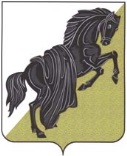 Собрание депутатовКаслинского муниципального районаПЯТОГО СОЗЫВАЧелябинской областиР Е Ш Е Н И Е от «06» марта 2018 года №238                                                                          г. КаслиО распределении финансовых средств на реализацию муниципальной программы «Формированиесовременной городской среды на 2018-2022 годы» Обсудив предложения главы Каслинского муниципального района о распределении финансовых средств, предусмотренных на реализацию муниципальной программы «Формирование современной городской среды на 2018-2022 годы» в 2018 году, Собрание депутатов Каслинского муниципального района РЕШАЕТ:1. Рекомендовать главе Каслинского муниципального района Колышеву И.В.:1) распределить финансовые средства, выделенные из федерального и областного бюджетов в сумме 9 563,2 тыс. рублей на реализацию муниципальной программы «Формирование современной городской среды в Каслинском муниципальном районе на 2018-2022 годы» в 2018 году, между Вишневогорским и Каслинским городскими поселениями пропорционально численности населения указанных поселений;2) финансовые средства Вишневогорского городского поселения в сумме 1 996,2 тыс. рублей направить на благоустройство дворовых территорий в п.Вишневогорск;3) финансовые средства Каслинского городского поселения в сумме 7 567,0 тыс. рублей направить:- на благоустройство общественной территории «Сквера Победы» возле памятника воинам – каслинцам, погибшим в годы Великой Отечественной войны 1941-1945 гг. в г.Касли - 4 652,7 тыс. рублей;- на благоустройство дворовых территорий многоквартирных домов в г.Касли - 2 914, 3 тыс. рублей;4) осуществлять выделение финансовых средств на благоустройство дворовых территорий при условии выполнения требований постановления Правительства РФ от 10.02.2017 №169 «Об утверждении Правил предоставления и распределения субсидий из федерального бюджета бюджетам субъектов Российской Федерации на поддержку государственных программ субъектов Российской Федерации и муниципальных программ формирования современной городской среды» в части определения и реализации порядка общественного обсуждения программы «Формирование современной городской среды», соблюдения гласности, проведения конкурса при определении объекта (дворовой территории) для включения в договор о финансировании.    2. Контроль за исполнением настоящего решения возложить на председателя Собрания депутатов Каслинского муниципального района Лобашову Л.А.Председатель Собрания депутатов	Каслинского муниципального района            		                                      Л.А.Лобашова